Na temelju članka 12., stavak 1. Zakona o javnoj nabavi („Narodne Novine“ 120/16) za godišnju procijenjenu vrijednost nabave iz Plana nabave manju od 200.000 kuna bez PDV-a odnosno 500.000 kuna bez PDV-a (tzv. jednostavnu nabavu), Odluke o postupku jednostavne nabave u upravnim tijelima Grada Poreča - Parenzo (“Službeni glasnik Grada Poreča - Parenzo” 10/17) i Odluke Gradonačelnika KLASA: 406-09/19-04/145, URBROJ: 2167-01-09/01-19-2 od 01.10.2019. godine utvrđuje se sljedeći POZIV ZA DOSTAVU PONUDAPOSTUPAK JEDNOSTAVNE NABAVEUSLUGA ZA PROJEKTIRANJE PROMETNICE I PARKIRALIŠTA U ULICI B.VALENTI71320000-7 Usluge tehničkog projektiranjaEv. broj nabave: 26/19NARUČITELJ: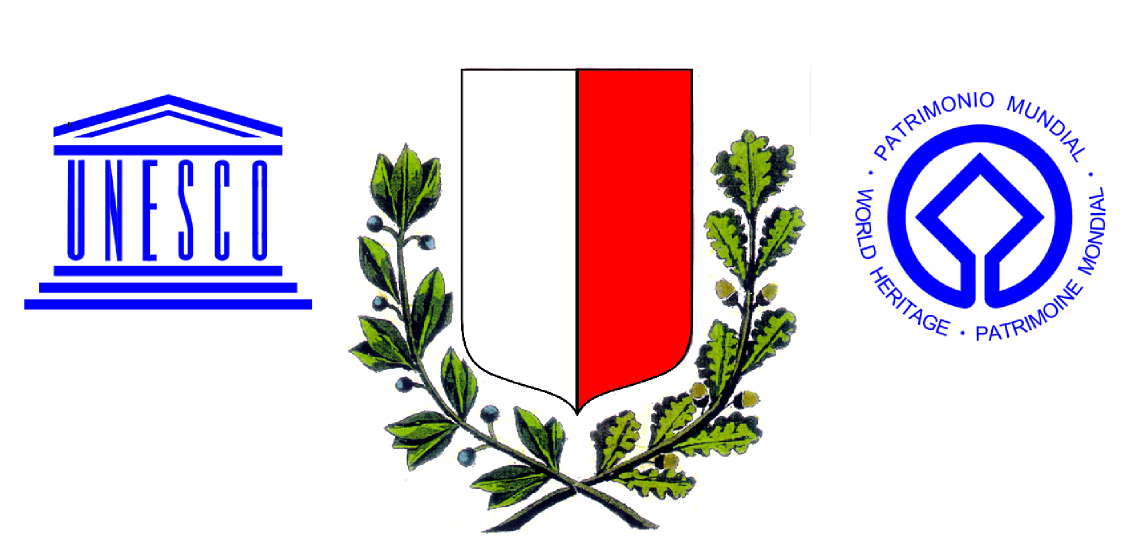 GRAD POREČ - PARENZO52440 Poreč - Parenzo, Obala m. Tita 5Pravo sudjelovanja na nadmetanju u postupku jednostavne nabave za koji je javno objavljen poziv za dostavu ponuda imaju svi zainteresirani gospodarski subjekti kojima je poziv upućen, a mogu sudjelovati u postupku nadmetanja podnošenjem cjelokupne ponude za predmet nabave, u skladu sa zahtjevima i uvjetima iz poziva za dostavu ponuda.PODACI O JAVNOM NARUČITELJUGrad Poreč- ParenzoObala m.Tita 5/1, 52440 PorečOIB 41303906494Telefon: 052 451 085, 634 326Telefon-centrala: 052 451 099Odgovorna osoba naručitelja: Gradonačelnik, Loris PeršurićInternetska adresa: www.porec.hrE-mail: javna-nabava@porec.hr2. OSOBA ILI SLUŽBA ZADUŽENA ZA KONTAKT - KOMUNIKACIJU S PONUDITELJIMA, IZMJENA I/ILI POJAŠNJENJE POZIVA ZA DOSTAVU PONUDA, TRAŽENJE POJAŠNJENJASlužba zadužena za komunikaciju s ponuditeljima i pojašnjenje dokumentacije:Martina Golob Rupenović, UO za opću upravu i gospodarstvo, tel.052/634 303, email: martina.golob-rupenovic@porec.hr, za  pitanja vezana uz opći dio dokumentacije,Dalibor Radešić, UO za komunalni sustav, tel.052/451 099, e-mail: dalibor.radesic@porec.hr za pitanja vezana uz tehnički dio dokumentacije.Zahtjev sa svim pitanjima koja bi gospodarski subjekt želio postaviti naručitelju u svezi objašnjenja i izmjene vezane za dokumentaciju za podnošenje ponuda, mora biti postavljen pravodobno. Zahtjev je pravodoban ako je dostavljen naručitelju najkasnije tijekom trećeg (3.) dana prije dana u kojem ističe rok za dostavu ponuda i to isključivo u pisanom obliku. Pod uvjetom da je zahtjev dostavljen pravodobno, posljednje dodatne informacije i objašnjenja vezana uz dokumentaciju naručitelj će staviti na raspolaganje najkasnije tijekom drugog (2.) dana prije dana u kojem ističe rok za dostavu ponuda. Ukoliko će biti potrebno da naručitelj mijenja dokumentaciju, produžiti će rok za dostavu ponuda na način da svi gospodarski subjekti od izmjene imaju najmanje 5 dana za dostavu ponude. Dodatne informacije i objašnjenja stavljaju se na raspolaganje na isti način i na istim internetskim stranicama kao i osnovna dokumentacija bez navođenja podataka o podnositelju zahtjeva. 3. EVIDENCIJSKI BROJ NABAVE: 26/194. VRSTA POSTUPKA NABAVE Postupak jednostavne nabave – ograničeno prikupljanje ponuda.Sukladno članku 12., stavak 1. Zakona o javnoj nabavi (NN 120/16) za godišnju procijenjenu vrijednost nabave iz Plana nabave manju od 200.000 kuna bez PDV-a odnosno 500.000 kuna bez PDV-a (tzv. jednostavnu nabavu) naručitelj nije obvezan provoditi postupke javne nabave propisane Zakonom o javnoj nabavi.5. PROCIJENJENA VRIJEDNOST NABAVEProcijenjena vrijednost predmeta nabave iznosi 45.000,00 kuna bez PDV-a.6. VRSTA UGOVORA O NABAVINaručitelj će po okončanju postupka nabave s odabranim ponuditeljem sklopiti ugovor o nabavi usluga izrade projektne dokumentacije prometnice i parkirališta u ulici B. Valenti.7. OPIS PREDMETA NABAVE, OZNAKA I NAZIV IZ JEDINSTVENOG RJEČNIKA JAVNE NABAVE Predmet nabave: Izrada projektne dokumentacije prometnice i parkiralište u ulici B. Valenti prema Troškovniku i projektnom zadatku koji je sastavni dio dokumentacije.Oznaka i naziv iz Jedinstvenog rječnika javne nabave: 71322000-7 Usluge tehničkog projektiranja. 8. KOLIČINA I TEHNIČKA SPECIFIKACIJA PREDMETA NABAVE, TROŠKOVNIKU Troškovniku je navedena točna količina predmeta nabave. Ponuditelj mora dostaviti ponudu za sve stavke na način kako je to definirano u Troškovniku. Ako ponuditelj ne ispuni sve stavke Troškovnika u skladu sa zahtjevima ovog poziva za dostavu ponuda ili promijeni tekst ili količine navedene u Troškovniku, smatrat će se da je takav Troškovnik nepotpun i nevažeći te će ponuda biti odbijena. 9. MJESTO PRUŽANJA USLUGENaselje Poreč-Parenzo, ulica B. Valenti.10. ROK PRUŽANJA USLUGE/TRAJANJE UGOVORA O NABAVIS ponuditeljem čija ponuda bude odabrana sklopit će se ugovor o pružanju usluga tehničkog projektiranja te će se odmah po potpisu započeti s izradom i to sljedećom dinamikom:Idejno rješenje 15 dana po potpisu ugovora ili izdavanju narudžbenice i dostavi geodetske podloge od strane Naručitelja,Glavni projekt 30 dana od dana dostave posebnih uvjeta javnopravnih tijela ili isteka roka za dostavu istih,Prikupljanje potvrda javnopravnih tijela neposredno po izradi glavnog projekta.Primopredaja dokumentacije će se izvršiti po ishodovanju svih potvrda glavnog projekta od strane javnopravnih tijela. Početak izrade projektne dokumentacije je odmah po potpisu ugovora o pružanju usluga ili izdavanju narudžbenice.11. RAZLOZI ISKLJUČENJASvaki ponuditelj mora dostaviti: 1. odgovarajuću izjavu kojom ovlaštena osoba gospodarskog subjekta izjavljuje da nije pravomoćno osuđena za bilo koji od kaznenih dijela iz članka 251.stavak 1. točka a) do f) Zakona o javnoj nabavi (NN broj 120/16). Za potrebe utvrđivanja okolnosti iz ove točke gospodarski subjekt u ponudi dostavlja izjavu. Izjavu daje osoba po zakonu ovlaštena za zastupanje gospodarskog subjekta. U tu svrhu potrebno je popuniti obrazac Izjave o nekažnjavanju koja se nalazi u Obrazac 1 ovog Poziva na dostavu ponuda. 2. ako utvrdi da gospodarski subjekt nije ispunio obveze plaćanja dospjelih poreznih obveza i obveza za mirovinsko i zdravstveno osiguranje. U svrhu dokazivanja navedene obveze iz točke 2. ponuditelj mora dostaviti potvrdu porezne uprave o nepostojanju duga. 3. ako nije ispunio obvezu plaćanja dospjele porezne i druge obveze prema Gradu Poreču-Parenzo, osim ako je gospodarskom subjektu sukladno posebnim Odlukama odobrena odgoda plaćanja navedenih obveza. U svrhu dokazivanja navedene obveze iz točke 3., ponuditelj ne dostavlja jer će naručitelj izvršiti uvid u vlastitu bazu podataka, te isključiti ponuditelja koji na dan otvaranja ponuda ima nepodmirene dospjele obveze. Preporuča se ponuditeljima da provjere kod nadležne službe Grada Poreča, UO za financije, da li su podmirili sve dospjele obveze (tel. tajnice 052 451 198).4. Ostali razlozi isključenja ponuditelja i dokumenti koje ponuditelji moraju dostaviti i na temelju kojih se utvrđuje postoje li razlozi za isključenje Naručitelj će isključiti ponuditelja iz postupka nabave ukoliko postoje sljedeći razlozi za isključenje: 4.1. ako je nad njime otvoren stečaj, ako je u postupku likvidacije, ako njime upravlja osoba postavljena od strane nadležnog suda, ako je u nagodbi s vjerovnicima, ako je obustavio poslovne djelatnosti ili se nalazi u sličnom postupku prema propisima države sjedišta gospodarskog subjekta i/ili 4.2. ako je nad njime pokrenut prethodni postupak radi utvrđivanja uvjeta za otvaranje stečajnog postupka ili postupak likvidacije po službenoj dužnosti, ili postupak nadležnog suda za postavljanje osobe koja će njime upravljati, ili postupak nagodbe s vjerovnicima ili se nalazi u sličnom postupku prema propisima države sjedišta gospodarskog subjekta. POTREBNO DOSTAVITI: Za dokazivanje okolnosti iz točke 4 nije potrebno dostavljati dokaz već će naručitelj nakon pregleda i ocjene ponude te rangiranja prije davanja prijedloga o odabiru, po potrebi, od najpovoljnijeg ponuditelja zatražiti dokaz o nepostojanju razloga isključenja.Napomena: u slučaju zajednice ponuditelja i angažiranja podugovaratelja, svi članovi zajednice ponuditelja i podugovaratelji obvezni su dostaviti dokaze iz točke 11.Dokazi iz ove točke ne smiju biti stariji od dana određenog za otvaranje ponuda.12. UVJETI I DOKAZI SPOSOBNOSTI PONUDITELJAUvjeti i dokazi pravne i poslovne sposobnosti Ponuditelj, odnosno zajednica ponuditelja, dužan je u svojoj ponudi priložiti dokumente kojima dokazuje svoju pravnu i poslovnu sposobnost odnosno ponuditelj je u obvezi dokazati sposobnost za obavljanje djelatnosti projektiranja.Dokumenti za dokazivanje sposobnosti moraju biti na hrvatskom jeziku i latiničnom pismu. Ukoliko je ponuditelj registriran izvan Republike Hrvatske ili je dokument za dokazivanje sposobnosti na stranom jeziku, uz prilaganje dokumenata za dokazivanje sposobnosti na stranom jeziku, ponuditelj je dužan uz svaki dokument priložiti i prijevod ovlaštenog prevoditelja na hrvatski jezik.Izvod o upisu u sudski, obrtni, strukovni ili drugi odgovarajući registar države sjedišta gospodarskog subjekta. Upis u registar dokazuje se odgovarajućim izvodom, a ako se oni ne izdaju u državi sjedišta gospodarskog subjekta, gospodarski subjekt može dostaviti izjavu s ovjerom potpisa kod nadležnog tijela. POTREBNO DOSTAVITI: Izvod kako je zatraženo. Dokaz se može priložiti u neovjerenoj preslici Napomena: u slučaju zajednice ponuditelja, svi članovi zajednice ponuditelja obvezni su pojedinačno dokazati svoju pravnu i poslovnu sposobnost.Dokazi iz ove točke ne smiju biti stariji od 30 dana od dana određenog za otvaranje ponuda.13. UVJETI SPOSOBNOSTI U SLUČAJU ZAJEDNICE PONUDITELJAZajednica ponuditelja je udruženje više gospodarskih subjekata koje je pravodobno dostavilo zajedničku ponudu po ovom nadmetanju.U slučaju zajednice ponuditelja svi članovi zajednice ponuditelja moraju pojedinačno dokazati nepostojanje okolnosti iz točaka, kako je navedeno u 11. i 12.1. ove dokumentacije . Tehničku i stručnu sposobnost mogu dokazivati zajednički.Za potrebe dostavljanja ponude naručitelj ne smije od zajednice ponuditelja zahtijevati određeni pravni oblik njihova zajedničkog ustrojstva, ali može poslije odabira od zajednice ponuditelja zahtijevati određeni pravni oblik u mjeri u kojoj je to potrebno za zadovoljavajuće izvršenje ugovora. U zajedničkoj ponudi mora biti navedeno koji će dio ugovora o nabavi (predmet, količina, vrijednost i postotni dio) izvršavati pojedini član zajednice ponuditelja. Ponuda zajednice ponuditelja sadrži naziv i sjedište svih gospodarskih subjekata iz zajedničke ponude, OIB, broj računa, adresu za dostavu pošte, adresu e-pošte, kontakt osobu ponuditelja, broj telefona i telefaksa uz naznaku člana zajednice ponuditelja koji je ovlašten za komunikaciju s naručiteljem. Svaki član zajednice ponuditelja obvezan je dokazati nepostojanje obveznih i ostalih razloga isključenja i uvjete sposobnosti kako je zatraženo ovom dokumentacijom. Ponuditelj koji je samostalno podnio ponudu ne smije istodobno sudjelovati u zajedničkoj ponudi. POTREBNO DOSTAVITI: Dodatak 1 (predložak u sklopu ovog poziva za dostavu ponude) 14. SUDJELOVANJE PODUGOVARATELJAAko ponuditelj namjerava angažirati podugovaratelja, obvezan je u ponudi navesti podatke o dijelu ugovora o nabavi koji namjerava dati u podugovor te podatke:podatke o podugovarateljima (naziv ili tvrtka, sjedište, OIB (ili nacionalni identifikacijski broj prema zemlji sjedišta gospodarskog subjekta, ako je primjenjivo) i broj računa podugovaratelja) ipredmet, količinu, vrijednost podugovora i postotni dio ugovora  o javnoj nabavi koji se daje u podugovor.Traženi podaci čine obvezni dio ugovora o nabavi. Sudjelovanje podugovaratelja ne utječe na odgovornost ponuditelja za izvršenje ugovora. Odabrani ponuditelj može tijekom izvršenja ugovora od javnog naručitelja zahtijevati:- promjenu podugovaratelja za onaj dio ugovora koji je prethodno dao u podugovor- preuzimanje izvršenja dijela ugovora o javnoj nabavi koji je prethodno dao u podugovor,- uvođenje jednog ili više novih podugovaratelja čiji ukupni dio ne smije prijeći 30% vrijednosti ugovora neovisno o tome je li prethodno dao dio ugovora o javnoj nabavi u podugovor ili neOdabrani ponuditelj je dužan javnom naručitelju dostaviti sve podatke u skladu sa zahtjevima iz ovog poziva. Ukoliko ponuditelj ne dostavi podatke o podugovaratelju, smatra se da će cjelokupni predmet nabave obaviti samostalno. POTREBNO DOSTAVITI: Dodatak 2 (predložak u sklopu ovog poziva za dostavu ponude) 15. OBLIK, NAČIN IZRADE, SADRŽAJ I NAČIN DOSTAVE PONUDAPonuda se dostavlja na Ponudbenom listu i Troškovniku iz ovog Poziva za dostavu ponude, a koje je potrebno ispuniti i potpisati od strane ovlaštene osobe ponuditelja. Nije dozvoljeno nuditi alternative ponude.Ponuda se izrađuje na način da čini cjelinu. Ponuda se uvezuje na način da se onemogući naknadno vađenje ili umetanje listova, uvezuju se jamstvenikom, s pečatom na poleđini. Stranice ponude se označavaju brojem stranice kroz ukupan broj stranica ponude ili ukupan broj stranica ponude kroz redni broj stranice. Kada je ponuda izrađena od više dijelova, stranice se označavaju na način da svaki slijedeći dio započinje rednim brojem koji se nastavlja na redni broj stranice kojim završava prethodni dio. Ponuda se piše neizbrisivom tintom. Ispravci u ponudi moraju biti izrađeni na način da su vidljivi.Ispravci moraju uz navod datuma ispravka biti potvrđeni potpisom ponuditelja.Ponuda se zajedno sa pripadajućom dokumentacijom izrađuje na hrvatskom jeziku.Ponuditelj može do isteka roka za dostavu ponuda ponudu izmijeniti i/ili dopuniti, odnosno od ponude odustati. Izmjena i/ili dopuna ponude dostavlja se na isti način kao i osnovna ponuda s obveznom naznakom da se radi o izmjeni i/ili dopuni ponude. Odustanak od ponude (povlačenje ponude) vrši se temeljem pisane izjave ponuditelja.Svi traženi dokumenti i dokazi sposobnosti mogu se dostaviti u neovjerenoj preslici. Ponuditelj je dužan u roku od 5 dana dostaviti izvornike ili ovjerene preslike dokumenta na pisani zahtjev naručitelja. Naručitelj može obratiti izdavatelju / ili nadležnim tijelima radi provjere istinitosti podataka.16. NAČIN ODREĐIVANJA CIJENE PONUDECijena ponude piše se brojkama u apsolutnom iznosu i izražava se za cjelokupni predmet nabave u Ponudbenom listu. Cijena ponude mora biti izražena u hrvatskim kunama, zaokruženo na dvije decimale. Cijena ponude je nepromjenjiva za cijelo vrijeme trajanja sklopljenog ugovora o nabavi. 17. ROK VALJANOSTI PONUDERok valjanosti ponude je minimalno 90 (devedeset) dana od isteka roka za dostavu ponuda i mora biti naveden u obrascu ponude – Ponudbeni list. Ponude s kraćim rokom valjanosti bit će odbijene.Naručitelj zadržava pravo pisanim putem zatražiti izjavu o produljenju roka valjanosti ponude.18. KRITERIJ ZA ODABIR PONUDEKriterij odabira ponude je najniža cijena.19. ROK, NAČIN I UVJETI PLAĆANJAVrijednost pruženih usluga Naručitelj će platiti Izvođaču na temelju eračuna i to:100% vrijednosti na temelju e-računa u zakonskom roku od dana ovjere istog od strane investitora. Predujam je isključen kao i traženje sredstava osiguranja plaćanja.eRačun mora biti zaprimljen kroz sustav za zaprimanje elektronskih računa. Prije slanja eračuna, situacija mora biti ovjerena od strane nadzornog inženjera i Naručitelja. Dan zaprimanja eračuna  kroz sustav smatra se danom primitka situacije/računa.ERačun koji Naručitelj ospori vratit će Izvođaču na ispravak, u kojem slučaju rok za plaćanje e-računa počinje teći od primitka ispravljenog računa kroz sustav za zaprimanje elektroničkih računaSukladno Zakonu o elektroničkom izdavanju računa u javnoj nabavi (NN 94/2018), Naručitelj je od 01. prosinca 2018. godine obvezan zaprimati, obrađivati te izvršiti plaćanje elektroničkih računa i pratećih isprava izdanih sukladno europskoj normi i njezinim ispravcima, izmjenama i dopunama.Europska norma je norma koju je izdao Europski odbor za normizaciju (CEN) 28. lipnja 2017. EN 16931-1:2017, Elektronički račun - 1. dio: Semantički model podataka osnovnih elemenata elektroničkog računa i popis sintaksi CEN/TS 16931-2:2017, Elektronički račun - 2. dio: Lista sintaksi u skladu s EN 16931-1, prema CEN-ovu sustavu razvrstavanja, koju je, sukladno Direktivi 2014/55/EU, ispitala Europska komisija te je nakon ispitivanja objavila upućivanje na tu normu (Provedbena odluka Komisije 2017/1870)Izdavatelji elektroničkih računa obvezni su izdavati i slati elektroničke račune i prateće isprave sukladno europskoj normi. Elektronički računi koji su izdani na temelju izvršenja ugovora sklopljenog nakon provedenog postupka javne nabave moraju biti u skladu s europskom normom i njezinim ispravcima, izmjenama i dopunama.Račun i prateće isprave koje nisu sukladne europskoj normi i njezinim ispravcima, izmjenama i dopunama Naručitelj neće zaprimiti niti obraditi niti platiti.Za sve odabrane Ponuditelje to znači:1. da im nakon 1.12.2018. Naručitelji ne smiju odbiti zaprimiti poslani eRačun2. da su od 1.7.2019. prema Naručiteljima obvezni poslati isključivo eRačun (bez obzira na vrijednost posla) . Ukoliko poslije 1.7.2019. spomenutim kupcima pošalju papirnati račun oni ga neće smjeti zaprimiti pod prijetnjom kazne tj. pravni subjekt se neće moći naplatiti.20. DATUM, VRIJEME I MJESTO DOSTAVE I OTVARANJA PONUDAMolimo da Vašu ponudu dostavite:rok za dostavu ponude: ponuda bez obzira na način dostave mora biti dostavljena i zaprimljena najkasnije do četvrtka, 10. listopada 2019. godine do 12:00 sati.način i mjesto dostave ponude: Ponuda se dostavlja u zatvorenoj koverti sa nazivom dokumenta na adresu Grada Poreča-Parenzo, Obala maršala Tita 5, 52440 Poreč, sa naznakom :“NE OTVARAJ- izrada projektne dokumentacije za projektiranje prometnice i parkirališta u ulici B. Valenti“Ponuditelj samostalno određuje način dostave ponude i sam snosi rizik eventualnog gubitka odnosno nepravovremene dostave ponude.22. PREGLED I OCJENA PONUDA Postupak pregleda i ocjene ponuda obavit će stručne osobe i/ili stručne službe naručitelja te, ako je potrebno, neovisne stručne osobe na temelju uvjeta i zahtjeva iz poziva za dostavu ponuda.U postupku pregleda i ocjene ponuda, naručitelj može pozvati ponuditelja da pojašnjenjem ili upotpunjavanjem u vezi dokumenta traženih u pozivu za dostavu ponuda uklone pogreške, nedostatke ili nejasnoće koje se mogu ukloniti. 23. DONOŠENJE ODLUKE O ODABIRU Rok za donošenje odluke o odabiru iznosi 30 (tridesete) dana, a započinje teći danom isteka roka za dostavu ponude.Odluku o odabiru naručitelj će bez odgode dostaviti svakom ponuditelju na dokaziv način. Na odluku o odabiru ponuditelji nemaju pravo žalbe. 24. ODLUKA O PONIŠTENJU Odluku o poništenju ako je primjenjivo, naručitelj će bez odgode dostaviti svim ponuditeljima, na dokaziv način (dostavnica, povratnica, izvješće o uspješnom slanju telefaksom i slično). 25. TAJNOST DOKUMENTACIJE GOSPODARSKIH SUBJEKATAAko gospodarski subjekt označava određene podatke iz ponude poslovnom tajnom, obvezan je u ponudi navesti pravnu osnovu na temelju kojih su ti podaci tajni. Gospodarski subjekt ne smije označiti tajnim podatke o cijenama stavaka (jediničnim cijenama), iznosima pojedine stavke, cijeni ponude te podatke u vezi s kriterijima za odabir ekonomski najpovoljnije ponude.26. TROŠAK PONUDE I PREUZIMANJE POZIVA ZA DOSTAVU PONUDATrošak pripreme i podnošenja ponude u cijelosti snosi ponuditelj. Poziv za dostavu ponuda i troškovnik može se besplatno preuzeti u elektroničkom obliku na službenoj mrežnoj stranici Grada Poreča – Parenzo www.porec.hr. 27. OPĆI UVJETI UGOVORAUgovor će se sklopiti neposredno na temelju izvornih uvjeta iz poziva za dostavu ponuda i odabrane ponude u pisanom obliku. Opći uvjeti Ugovora će se temeljiti na Zakonu o obveznim odnosima i ostalim pozitivnim zakonskim propisima Republike Hrvatske. 28. DRUGI PODACI I ZAHTJEVI NARUČITELJA1. Pregled lokacije Ukoliko su gospodarski subjekti zainteresirani za obilazak lokacije potrebno je izvršiti najavu i dolazak dogovoriti s osobom zaduženom za komunikaciju s ponuditeljima, koja je označena u ovoj dokumentaciji (preporuča se uputiti e-mail).Gospodarski subjekti na svoj trošak vrše pregled i upoznaju se s lokacijom. Predajom ponude smatra se da je ponuditelj upoznat sa stanjem lokacije, opisom aktivnosti te zahtjevima troškovnika. Na zahtjev ponuditelja, naručitelj će izdati potvrdu o pregledu lokacije koja se može priložiti u sklopu ponude (nije obavezno).2. Izvršenje ugovora o nabavi, nebitne izmjene ugovoraUgovorne strane obvezne su ugovor o nabavi izvršavati sukladno uvjetima određenima u pozivu za dostavu ponuda i odabranom ponudom, što će javni naručitelj kontrolirati. Na odgovornost ugovornih strana za ispunjenje obveza iz ugovora o nabavi primjenjuju se odgovarajuće odredbe Zakona o obveznim odnosima. 29. SASTAVNI DIJELOVI PONUDEPonuda treba sadržavati:Ponudbeni list, ispunjen i potpisan od strane ponuditelja (Prilog 1), u slučaju zajednice ponuditelja (Dodatak 1), podugovaratelja (Dodatak 2)Troškovnik, ispunjen i potpisan od strane ponuditelja. Ponuditelji su dužni ispuniti sve stavke Troškovnika - Prilog 2 Projektni zadatak – Prilog 3Izjava o nekažnjavanju -Obrazac 1Potvrdu o poreznom duguDokaz upisa u sudski, obrtni ili drugi odgovarajući registar države sjedišta gospodarskog subjekta,Izjava o solidarnoj odgovornosti zajednice ponuditelja- Obrazac 2Ostalo traženo ovim pozivom (izjave).30. PRIVICI uz POZIVPrilog 1- Ponudbeni listDodatak 1- zajednice ponuditelja Dodatak 2- podugovarateljiPrilog 2- TroškovnikPrilog 3 – Projektni zadatakObrazac 1- Izjava o nekažnjavanju Obrazac 2- Izjava o solidarnoj odgovornosti zajednice ponuditelja							Stručno povjerenstva naručitelja								     Predsjednik								  ELIO ŠTIFANIĆ							____________________________Prilog 1- Ponudbeni list						  	 PONUDITELJ:M.P_____________________________________                                                          (ime, prezime, funkcija i potpis ovlaštene osobe)Dodatak 1 ponudbenom listuPODACI O ČLANOVIMA ZAJEDNICE PONUDITELJA(priložiti samo u slučaju zajedničke ponude)ZA ČLANA ZAJEDNICE PONUDITELJA:M.P.	_____________________________________(ime, prezime, funkcija i potpis ovlaštene osobe)Dodatak 2 ponudbenom listuPODACI O PODUGOVARATELJIMA(priložiti samo u slučaju ako se dio ugovora o javnoj nabavi ustupa podugovarateljima)1)2)Prilog 2- Ponudbeni troškovnikPonuditelj nudi cijene Predmeta nabave putem ovog Troškovnika te je obvezan nuditi, odnosno ispuniti sve stavke Troškovnika. Prilikom ispunjavanja troškovnika ponuditelj ukupnu cijenu stavke izračunava kao umnožak količine stavke i cijene stavke. Nije prihvatljivo precrtavanje ili korigiranje zadanih stavki Troškovnika.Za Ponuditelja:(ime i prezime ovlaštene osobeponuditelja, potpis i ovjera)U _________________, dana ____________2019. godineObrazac 1.  –  Ogledni predložak sadržaja Izjave o nekažnjavanju (ispuniti obrazac, potpisati i ovjeriti pečatom)Temeljem članka 251. stavak 1. točka 1. podtočka a) do f) i članka 265. stavak 2.  Zakona o javnoj nabavi („Narodne novine“ broj: 120/2016), kao ovlaštena osoba za zastupanje gospodarskog subjekta dajem  sljedeću:I Z J A V Ukojom ja____________________________________ iz ____________________________________ (ime i prezime)				                (adresa stanovanja)broj osobne iskaznice_______________________ izdane od  ________________________kao osoba iz članka 251., stavka 1., točka 1. Zakona o javnoj nabavu za sebe i za gospodarski subjekt:___________________________________________________________________________(naziv i adresa gospodarskog subjekta, OIB)___________________________________________________________________________Izjavljujem da nisam pravomoćnom presudom osuđen za Kaznena djela iz članka 251. stavak 1. točka a) do f).U _________________, dana ____________2019. godine______________________________________________________________		 (ime i prezime osobe ovlaštene po zakonu za  zastupanje gospodarskog subjekta)*												            												_______________________________							      (vlastoručni potpis, pečat)*Obvezno potpisuje osoba koja je po zakonu ovlaštena za zastupanje gospodarskog subjektaObrazac 2.IZJAVA O SOLIDARNOJ ODGOVONOSTI ZAJEDNIČKIH PONUDITELJAIzjavljujemo da kao članovi zajednice ponuditelja, u slučaju ugovornog odnosa između nas i naručitelja, solidarno odgovaramo naručitelju za uredno izvršenje ugovora o izradi projektne dokumentacije za rekonstrukciju i prenamjenu poslovne zgrade bez obzira na udio svakog gospodarskog subjektu u izvršenju ugovora te da ćemo poslije odabira dostaviti naručitelju dokaz o pravnom obliku našeg zajedničkog ustrojstva u mjeri u kojoj je to potrebno za zadovoljavajuće izvršenje ugovora.							Potpisnici izjave:			MP		 	 _____________________________				  	(ime i prezime odgovorne osobe člana zajednice ponuditelja)											______________________						   	  (potpis)						______________________________			MP		(ime i prezime odgovorne osobe člana zajednice ponuditelja)											______________________							 (potpis)						______________________________			MP		(ime i prezime odgovorne osobe člana zajednice ponuditelja)											______________________						              (potpis)U_______________dana,_________2019. godine NAPOMENA:	 Ova izjava se daje samo u slučaju podnošenja zajedničke ponude.		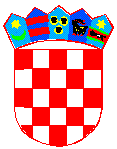 REPUBLIKA HRVATSKAISTARSKA ŽUPANIJAGRAD POREČ - PARENZO -CITTÀ DI POREČ - PARENZOUpravni odjel za opću upravu i gospodarstvoOdsjek za javnu nabavuKLASA:     406-09/19-04/144URBROJ:   2167/01-19/24-19-4Poreč - Parenzo, 30.09.2019.Naziv naručiteljaNaziv naručiteljaGrad Poreč-ParenzoGrad Poreč-ParenzoAdresa sjedištaAdresa sjedištaObala maršala Tita 5/1, 52440, PorečObala maršala Tita 5/1, 52440, PorečPoštanski broj i mjestoPoštanski broj i mjesto52440, Poreč52440, PorečMatični broj / OIBMatični broj / OIBMB: 2552329OIB: 41303906494MB: 2552329OIB: 41303906494Predmet nabavePredmet nabaveIzrada projektne dokumentacije za prometnicu i parkiralište u ulici B. ValentiIzrada projektne dokumentacije za prometnicu i parkiralište u ulici B. Valenti1.Naziv ponuditelja2.Sjedište ponuditelja3.Adresa ponuditelja4.OIB5.Žiro račun6.Ponuditelj je u sustavuPDV-a (zaokružiti)dane7.Adresa za dostavu pošte8.Adresa e-pošte9.Ovlaštena osoba ponuditelja10.Kontakt osoba ponuditelja11.Broj tel. / Broj faksa12.Cijena ponude bez PDV-a13.Iznos PDV-a14Cijena ponude s PDV-om15.Jamstveni rok(minimalno 2 godine)16.Rok valjanosti ponudeRok valjanosti ponude je najmanje 90 (devedeset) dana od isteka roka za dostavu ponudaRok valjanosti ponude je najmanje 90 (devedeset) dana od isteka roka za dostavu ponudaBroj i datum ponudeBroj i datum ponudeOvjera ponuditeljOvjera ponuditeljNaziv i sjedište člana zajednice PonuditeljaNaziv i sjedište člana zajednice PonuditeljaOIB broj računaGospodarski subjekt u sustavu PDV-a (zaokružiti)Gospodarski subjekt u sustavu PDV-a (zaokružiti)DA                 NEDA                 NEAdresaTelefonTelefaksE-mailIme, prezime i funkcija ovlaštene osobe/a za potpisivanje ugovora o javnoj nabaviIme, prezime i funkcija ovlaštene osobe/a za potpisivanje ugovora o javnoj nabaviIme, prezime i funkcija osobe za kontaktIme, prezime i funkcija osobe za kontaktPredmet ugovora o javnoj nabavi koji će izvršavati član zajednice PonuditeljaPredmet ugovora o javnoj nabavi koji će izvršavati član zajednice PonuditeljaVrijednost ugovora o javnoj nabavi koji će izvršavati član zajednice PonuditeljaVrijednost ugovora o javnoj nabavi koji će izvršavati član zajednice PonuditeljaKoličina radova ugovora o javnoj nabavi koji će izvršavati član zajednice PonuditeljaKoličina radova ugovora o javnoj nabavi koji će izvršavati član zajednice PonuditeljaPostotni dio ugovora o javnoj nabavi koji će izvršavati član zajednice PonuditeljaPostotni dio ugovora o javnoj nabavi koji će izvršavati član zajednice PonuditeljaNaziv/tvrtka i sjedište podugovarateljaNaziv/tvrtka i sjedište podugovarateljaSkraćena tvrtkaSkraćena tvrtkaOIB broj računaGospodarski subjekt u sustavu PDV-a (zaokružiti)Gospodarski subjekt u sustavu PDV-a (zaokružiti)DA                 NEDA                 NEAdresaTelefonTelefaksE-mailIme, prezime i funkcija osobe za kontaktIme, prezime i funkcija osobe za kontaktPredmet ugovora o javnoj nabavi koji će izvršavati podugovaratelj Predmet ugovora o javnoj nabavi koji će izvršavati podugovaratelj Vrijednost podugovoraVrijednost podugovoraKoličina radova podugovoraKoličina radova podugovoraPostotni dio ugovora o javnoj nabaviPostotni dio ugovora o javnoj nabaviNaziv/tvrtka i sjedište podugovarateljaNaziv/tvrtka i sjedište podugovarateljaSkraćena tvrtkaSkraćena tvrtkaOIBbroj računaGospodarski subjekt u sustavu PDV-a (zaokružiti)Gospodarski subjekt u sustavu PDV-a (zaokružiti)DA                 NEDA                 NEAdresaTelefonTelefaksE-mailIme, prezime i funkcija osobe za kontaktIme, prezime i funkcija osobe za kontaktPredmet ugovora o javnoj nabavi koji će izvršavati podugovaratelj Predmet ugovora o javnoj nabavi koji će izvršavati podugovaratelj Vrijednost podugovoraVrijednost podugovoraKoličina radova podugovoraKoličina radova podugovoraPostotni dio ugovora o javnoj nabaviPostotni dio ugovora o javnoj nabaviNaziv ponuditeljaSjedište ponuditeljaAdresa ponuditeljaOIBPonudbeni troškovnik za usluge projektiranja prometnice i parkirališta u ulici B. ValentiPonudbeni troškovnik za usluge projektiranja prometnice i parkirališta u ulici B. ValentiPonudbeni troškovnik za usluge projektiranja prometnice i parkirališta u ulici B. ValentiPonudbeni troškovnik za usluge projektiranja prometnice i parkirališta u ulici B. ValentiPonudbeni troškovnik za usluge projektiranja prometnice i parkirališta u ulici B. ValentiPonudbeni troškovnik za usluge projektiranja prometnice i parkirališta u ulici B. ValentiPonudbeni troškovnik za usluge projektiranja prometnice i parkirališta u ulici B. ValentiPonudbeni troškovnik za usluge projektiranja prometnice i parkirališta u ulici B. ValentiPonudbeni troškovnik za usluge projektiranja prometnice i parkirališta u ulici B. ValentiPonudbeni troškovnik za usluge projektiranja prometnice i parkirališta u ulici B. ValentiPonudbeni troškovnik za usluge projektiranja prometnice i parkirališta u ulici B. ValentiPonudbeni troškovnik za usluge projektiranja prometnice i parkirališta u ulici B. ValentiPonudbeni troškovnik za usluge projektiranja prometnice i parkirališta u ulici B. ValentiRedni broj: Redni broj: Opis stavkeOpis stavkeJedinica mjereJedinica mjerekoličinakoličinaJed. cijenaJed. cijenaUkupnoUkupnoUkupnoUkupno1.1.Izrada projektne dokumentacije prometnice i parkirališta u ulici B. Valenti prema projektnom zadatku.Izrada idejnog rješenja potrebnog za ishođenje posebnih uvjeta javnopravnih tijelaIzrada glavnih projekata sa troškovnicima.Projekti uključuju izradu:Projekt prometnice i oborinske odvodnje,Projekt prometnih površina,Projekt javne rasvjete    -  Ishodovanje potvrde glavnog projekta od javnopravnih tijela koji su izdali posebne uvjeteIzrada projektne dokumentacije prometnice i parkirališta u ulici B. Valenti prema projektnom zadatku.Izrada idejnog rješenja potrebnog za ishođenje posebnih uvjeta javnopravnih tijelaIzrada glavnih projekata sa troškovnicima.Projekti uključuju izradu:Projekt prometnice i oborinske odvodnje,Projekt prometnih površina,Projekt javne rasvjete    -  Ishodovanje potvrde glavnog projekta od javnopravnih tijela koji su izdali posebne uvjetekompletkomplet11SVEUKUPNA REKAPITULACIJA:SVEUKUPNA REKAPITULACIJA:SVEUKUPNA REKAPITULACIJA:SVEUKUPNA REKAPITULACIJA:SVEUKUPNA REKAPITULACIJA:SVEUKUPNA REKAPITULACIJA:SVEUKUPNA REKAPITULACIJA:SVEUKUPNA REKAPITULACIJA:SVEUKUPNA REKAPITULACIJA:SVEUKUPNA REKAPITULACIJA:SVEUKUPNA REKAPITULACIJA:UKUPNO Usluge:UKUPNO Usluge:_________PDV 25%:PDV 25%:_________SVEUKUPNO S PDV-omSVEUKUPNO S PDV-om_________